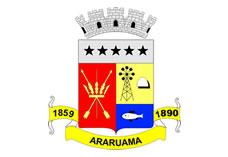 ESTADO DO RIO DE JANEIROPrefeitura Municipal de AraruamaSecretaria Municipal de SAÚDEFUNDO MUNICIPAL DE SAÚDECONTRATO DE PRESTAÇÃO DE SERVIÇOS Nº. 001/SESAU/2018MUNÍCIPIO DE ARARUAMA E SECRETARIA MUNICIPAL DE SAÚDE – SESAU (CONTRATANTE) e R.D.R. PRODUÇÕES E SERVIÇOS LTDA EPP CONTRATADA).EXTRATOPARTES: MUNICÍPIO DE ARARUAMA E SECRETARIA MUNICIPAL DE SAÚDE – SESAU (Contratante) e  R.D.R. PRODUÇÕES E SERVIÇOS LTDA EPP-  CNPJ 05.966.632/0001-28 (Contratada).OBJETO: O objeto da presente consiste na contratação de empresa para a locação de 01 (um) carro de som, para divulgação das campanhas organizadas pela Secretaria Municipal de Saúde (SESAU) Araruama / Saúde Coletiva, sob orientações explicitas do Ministério da Saúde e/ou Secretaria Estadual de Saúde (SES) do Rio de Janeiro e Departamento de Odontologia de Araruama”, conforme o teor constante do anexo I do aludido contrato, contido no processo administrativo de licitação sob o nº 21037/2017, originado da Carta Convite n.º 27/2017, cuja despesa correrá à conta do Programa de Trabalho 04.001.10.122.0046.2030, Fonte de Recursos n. 120 – Aplicação Saúde 15 %, fonte de recursos próprios do orçamento da Secretaria Municipal de Saúde.PRAZO: o prazo de vigência do contrato de prestação de serviços nº. 001/SESAU/2018 será de 04 meses, a contar da data de publicação, conforme contido na Carta Convite n.º 27/2017, bem como de acordo com a proposta apresentada pela Contratada e demais disposições constantes do processo administrativo n.º 21037/2017. VALOR:  o valor total do contrato é de R$ 24.940,00 (vinte e quatro mil novecentos e quarenta reais ).DATA DA CELEBRAÇÃO: 03 de janeiro de 2018.